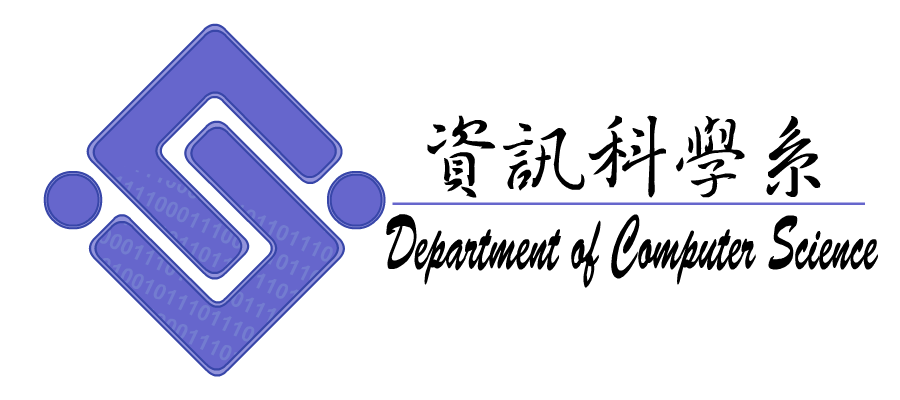 資訊科學系碩士班研究生：指導教授：論文題目：計畫發表日期：     年   月   日(星期   )口試發表日期：     年   月   日(星期   )其他：